План работы первичной профсоюзной организации МБУДО ДЮФЦ «Союз»  на 2021 годПредседатель МК профсоюза				И.А. Лебедева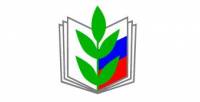 МесяцМероприятияОтветственныеЯнварь1.Проверка выполнения решений, принятых на профсоюзных собраниях и заседаниях профкома. 2.Утверждение плана работы ПК и комиссий на 2021 г3.О рациональном использовании рабочего времени и соблюдении режима отдыха.4.Заключение Соглашения по охране труда. 5.Согласование инструкций по охране труда.Лебедева И.А.Февраль1.Проведение рейда по зданию школы с целью анализа состояния охраны труда.2.Анализ работы с заявлениями и обращениями членов Профсоюза.3.Вечер, посвящённый Дню защитников Отечества.4.Начало подготовки к мероприятиям, посвященным Международному женскому Дню 8 Марта.5.Подготовка отчёта о деятельности первичной организации по закреплению молодых специалистов.Коновалов А.А.Лебедева И.А.Коновалов А.А.Лебедева И.А.Март1.Поздравление ветеранов педагогического труда с 8 Марта2.Поздравление женщин с Международным женским днем.3.Контроль за ходом выполнения соглашения по охране труда.4.Участие в предварительной тарификации.5.Помощь в оформлении заявок на получение путѐвок в ДОЛ детям работников школы.6.Подготовка к проведению профсоюзного собрания по мотивации профсоюзного членства.Рябов Б.А.Ерофеева И.С.Лебедева И.А.Апрель1.Профсоюзное собрание «У профсоюза будущее есть, ведь добрых дел его не перечесть»2.Обновление профсоюзной странички  на сайте 3.Отчет о работе уполномоченного по охране труда4.Проверка режима труда и отдыха членов профсоюза5.Организация и проведение «Весёлых стартов» в рамках Спартакиады профсоюзных работников Ленинского района.Лебедева И.А.Май1.Совместно с администрацией рассмотрение отчёта о выполнении коллективного договора.2.Отчет о состоянии информационной работы.  3.Анализ совместной работы с администрацией по созданию условий для повышения педагогического мастерства. 4.Уточнение графика отпусков.5.Разработка мероприятий по выполнению решений профсоюзных собраний, комитетов, предложений и замечаний членов Профсоюза.Лебедева И.А.Июнь1.Планирование профсоюзных собраний на следующий учебный год2.Осуществление контроля за своевременной выплатой отпускных работникам школы.3.Проверка правильности оформления профсоюзных билетов, учѐтных карточек.Лебедева И.А.Август1.Согласование с администрацией: - тарификации; - расписания учебно-тренировочных- занятий; - перераспределения учебной нагрузки без нарушений.2.Проведение рейда по школе с целью анализа состояния охраны труда.3.Приведение в порядок делопроизводства в профсоюзной организации.4.Участие в работе профсоюзной секции в рамках большого педагогического совета.Лебедева И.А.Ерофеева И.С.Коновалов А.А.СентябрьСогласование: -правил внутреннего трудового распорядка -инструкций по охране труда -графика дежурств -расписания учебно-тренировочных занятий -положения о распределении стимулирующего фонда -сверка членов профсоюза. -составление перечня юбилейных, праздничных и знаменательных дат для членов Профсоюза. -составление плана работы профсоюзной организации на новый учебный год.-обновление профсоюзного уголка и профсоюзной странички на сайте школы.-сверка очерёдности на санаторно-курортное лечение (в РК Профсоюза) -внесение дополнений и изменений в социальный паспорт школы Подготовка к профсоюзному собранию с повесткой:Состояние информационной работы в профсоюзеОтчёт о выполнении коллективного договораЛебедева И.А.Ерофеева И.С.Агафонова Е.Г.Лебедева И.А.Октябрь1.Проверка личных дел и трудовых книжек работников, трудовых договоров, а также изменений, дополнений в них.                                          2.Подготовка и проведение « Дня пожилого человека»3.Анализ распределения учебной нагрузки4.Подготовка торжественного собрания, посвященного Дню учителя5Организация работы с молодыми специалистами6.Проверка инструкций по охране труда, наличия подписей работающих.7.Составление списков детей сотрудников для получения новогодних подарков (для сдачи в РК профсоюза).Лебедева И.А.Ерофеева И.С.Лебедева И.А.Ноябрь1.Анализ результативности проводимой работы по мотивации профсоюзного членства.2.Организация контроля за соблюдением трудовой дисциплины и техники безопасности3.Подготовка совместно с администрацией отчёта о выполнении соглашения по охране труда.Лебедева И.А.Рябов Б.А.Декабрь1.Работа профсоюзной организации и администрации школы по выполнению условий коллективного договора.2.Подготовка и проведение новогоднего праздника 3.Заключение Соглашения по охране труда на 2021 год. Согласование инструкций по охране труда.4.Отчёт об исполнении сметы доходов и расходов за 2020 год. Составление сметы расходования профсоюзных средств на следующий год.5.Согласование графика отпусков.6.Утверждение статистической отчётности.7.Проведение рейда по школе с целью анализа состояния охраны труда.8.Подведение итогов работы за год.Лебедева И.А.Ерофеева И.С.